KATA PENGANTAR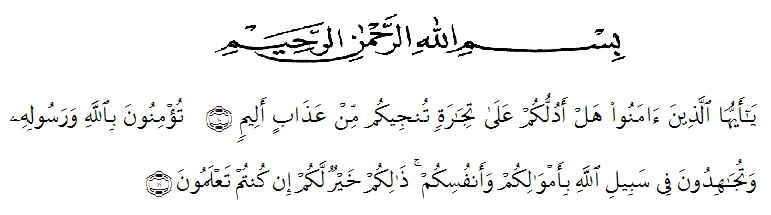 Artinya:“Hai orang-orang yang beriman, sukakah kamu aku tunjukan suatu perniagaan yang dapat menyelamatkan mu dari azab yang pedih?10. (yaitu) kamu beriman kepada Allah dan Rasul-Nya dan berjihad di jalan Allah dengan harta dan jiwamu. Itulah yang lebih baik bagimu, jika kamu mengetahui11.” (QS. Ash-Shaff : 10-11).Dengan memanjatkan puji syukur kehadirat Allah SWT, karena hanya dengan limpahan rahmat, karunia dan ridho-Nya, sehingga penulis dapat menyelesaikan skripsi dalam waktu telah ditentukan.Skripsi yang ditulis berjudul “Pengaruh Dimensi Kualitas Pelayanan Jasa Terhadap Kepuasan Pelanggan Pada Praktek GigiFitri Agustiani, AMd.K G” Penelitian ini bertujuan untuk menganalisis Dimensi Kualitas Pelayanan Terhadap Kepuasan Pelanggan Pada Praktek GigiFitri Agustiani, AMd.K G. Akhirnya, penulis semoga skripsi ini dapat bermanfaat bagi pihak yang memerlukan. Penulis mengucapkan terima kasih kepada semua pihak yang telah memberikan masukan sehingga skripsi ini selesai.Oleh karena itu, pada kesempatan ini penulis menyampaikan terima kasih dan penghargaan sebesar – besarnya kepada :Bapak Dr. KRT Hardi K Mulyono Surbakti, SE, M.AP, Rektor Universitas Muslim Nusantara Al Washliyah Medan.Ibu Shita Tiara, SE, M.Ak, selaku Dekan Fakultas Ekonomi Universitas Muslim Nusantara Al-Washliyah Medan.Bapak Mutawaqil Billah Tumanggor selaku Kepala Program Studi Manajemen Universitas Muslim Nusantara Al Washliyah Medan.Ibu Yayuk Yuliana,SE, M.Si sebagai pembimbing pertama yang telah tulus ihklas bersedia meluangkan waktu untuk membimbing, mengarahkan, dan memotivasi penulis sehingga skripsi ini dapat diselesaikan.Ibu Horia Siregar, S.Pd, M.Hum sebagai pembimbing kedua yang telah tulus ihklas bersedia meluangkan waktu dan memberikan pengarahan dalam proses penyusunan skripsi ini.Seluruh staf pengajar dan pegawai yang di Fakultas Ekonomi Jurusan Manajamen Universitas Muslim Nusantara Al Washliyah yang telah memberikan ilmu serta bantuan kepada penulis Kak Fitri Agustiani, AMd.K G yang telah bersedia untuk memberikan izin  tempat riset serta memotivasi dan mendukung setiap proses pembuatan skripsi ini.Teristimewa, Bapak dan Mamak tercinta yang dengan sabar senantiasa berdoa dan dengan penuh keihklasan memberikan motivasi dan semangat sehingga penulis dapat menyelesaikan program skripsi  ini.Sahabat – sahabat Kusuk Kem Kem Henny, Wulan, Penty dan Dewi yang selama kuliah menemani dalam suka maupun duka.Sahabat Lea Renza yang selalu support dan saling mendewasakan bersama.  Teman – teman Manajemen A angakatan 2016, yang sudah seperti keluarga, doa terbaik dariku untuk kalian semua.Teman – teman tersayang yang telah membantu saya selama pembuatan skripsi ini.Penulis menyadari sepenuhnya bahwa skripsi ini jauh dari sempurna dan perlu pengembangan dan kajian lebih lanjut. Oleh karena itu, segala kritik dan saran yang sifatnya membangun sangat penulis harapkan dari seluruh pihak agar skripsi  ini bisa menjadi lebih sempurna dan semoga memberikan manfaat bagi orang yang membutuhkan.Medan, Agustus 2020   SRI ANGGRAINI    NPM: 163114057DAFTAR ISILEMBARAN PENGESAHAN SKRIPSIABSTRAKABSTRACTKATA PENGANTAR 		i DAFTAR ISI 		ivDAFTAR TABEL 		viiiDAFTAR GAMBAR 		xBAB I PENDAHULUAN		1Latar Belakang		1Identifikasi Masalah		5Batasan Masalah		5Rumusan Masalah		6Tujuan Penelitian		6Manfaat Penelitian		7Anggapan Dasar/Asumsi		8Hipotesis		8BAB II TINJAUAN MASALAH		9Pemasaran		9Pengertian Pemasaran		9Kualitas Pelayanan Jasa		10Pengertian Kualitas Pelayanan Jasa		10Karakteristik Kualitas Pelayanan Jasa		12Perspektik Kualitas Pelayanan Jasa		14Strategi Meningkatkan Kualitas Pelayanan Jasa		16Faktor – faktor yang Mempengaruhi Kualitas Pelayanan Jasa		20Dimensi – dimensi Kualitas Pelayanan Jasa		24 Kepuasan Konsumen		27Pengertian Kepuasan Konsumen		27Stratrgi Kepuasan Konsumen		29Pengukuran Kepuasan Konsumen		31Factor – factor yang Mempengaruhi Kepuasan Konsumen		33Indikator – indikator Kepuasan Konsumen		34 Penelitian Terdahulu		36Kerangka Konseptual		38BAB III METODOLOGI PENELITIAN		39Desain Penelitian		39Tempat, dan Waktu Penelitian		39Tempat Penelitian 		39Waktu Penelitian		40Populasi dan Sampel		40Populasi		40Sampel		41Variabel Dan Indikator		42Variabel		42Indikator		43Skala Pengukuran Variabel		44Definisi Operasional		44Sumber Data		46Teknik Pengumpulan Data		46Uji Instrumen Penelitian		48Uji Validitas		48Uji Reliabilitas		49Uji Asumsi Klasik		49Uji Normalitas		50Teknik Analisis Data		50Analisis Regresi Linier Sederhana		50Uji Hipotesis		51Uji Secara Parsial (Uji T)		51Uji Determinasi		52 BAB IV HASIL PENELITIAN DAN PEMBAHASAN		53Hasil Penelitian		53Gambaran Umum Praktek GigiFitri Agustiani AMd.K G		53Visi Misi Praktek GigiFitri Agustiani AMd.K G		54 Struktur Organisasi		55Job Description		55Pembahasan		56Deskripsi Hasil Penelitian		56Gambaran Umum Identitas Responden		57Hasil Jawaban Responden		58Uji Instrument Penelitian		71Uji Validitas		71Uji Reliabilitas	 	73Uji Asumsi Klasik		74. Uji Normalitas		74Analisis Regresi Linier Sederhana		75Uji Hipotesis		76Uji Parsial (Uji T)		76Uji Determinasi		774.3. Pembahasan Hasil Kesimpulan		78BAB V KESIMPULAN DAN SARAN		80Kesimpulan		80Saran		81DAFTAR PUSTAKA		83LAMPIRAN		85Lampiran 01 Koesioner Penelitian		85Lampiran 02 Tabel Jawaban Responden		89Lampiran 03 Hasil Uji SPSS Uji Kualitas Data		93Lampiran 04 Hasil Uji SPSS Uji Asumsi Klasik		98Lampiran 05 Hasil Uji SPSS Uji Hipotesis		99Lampiran 06 Tabel rTabel		100Lampiran 07 Tabel tTabel		101DAFTAR TABELTabel 3.1 Jadwal Penelitian		40Tabel 3.2 Skala Likert		44Tabel 3.3 Operasional Variabel Penelitian		45Tabel 3.4 Interprestasi Korelasi		49Tabel 4.1 Skala Pengukuran Responden (Skala Likert)		56Tabel 4.2 Responden Berdasarkan Jenis Kelamin		57Tabel 4.3 Responden Berdasarkan Umur		57Tabel 4.4 Responden Berdasarkan Pekerjaan		58Tabel 4.5 Peralatan yang digunakan Praktek Gigilengkap		58Tabel 4.6 Fasilitas pelengkap yang disediakan Praktek Gigi(kursi, meja, wastafel, dll) bersih dan dalam keadaan baik.		59Tabel 4.7 Praktek GigiFitri Agustiani AMd.K G berpenampilan rapi dan professional.		60Tabel 4.8 Ketersediaan tempat ( tempat tunggu, toilet, parker, dll) sangat memadai		60Tabel 4.9 Praktek GigiFitri Agustiani AMd.K G memberikan perhatian secara maksimal kepada pelanggan		61Tabel 4.10 Praktek GigiFitri Agustiani AMd.K G mengutamakan kebutuhan 
pelanggan 		61Tabel 4.11 Jam pelayanan Praktek Gigiyang sesuai dengan pelanggan 		62Tabel 4.12 Praktek GigiFitri Agustiani AMd.K G dalam memberikan      
pelayanan cepat dan tanggap 		62Tabel 4.13 Praktek GigiFitri Agustiani AMd.K G dapat diandalkan dalam 
melayanai masalah pelanggan 		63Tabel 4.14 Praktek GigiFitri Agustiani AMd.K G memberikan informasi 
cukup jelas dan tepat 		63Tabel 4.15 Praktek GigiFitri Agustiani AMd.K G bersikap ramah dan sopan kepada pelanggan 		64Tabel 4.16 Praktek GigiFitri Agustiani AMd.K G sangat sabar dalam menangani masalah pelanggan 		64Tabel 4.17 Praktek GigiFitri Agustiani AMd.K G merespon dengan baik permintaan pelanggan		65Tabel 4.18 Praktek GigiFitri Agustiani AMd.K G selalu menjaga keakuratan data pelanggan 		66Tabel 4.19 Praktek GigiFitri Agustiani AMd.K G bekerja dengan konsisten 
dan bersikap sungguh – sungguh kepada pelanggan  		66Tabel 4.20 Praktek GigiFitri Agustiani AMd.K G membuat pelanggan merasa aman dan nyaman saat melakukan transaksi 		67Tabel 4.21 Pelanggan merasa puas dengan pelayanan yang diberikan karna sesuai dengan yang di harapkan pelanggan 		67Tabel 4.22 Pelanggan bersedia merekomendasikan kepada orang lain untuk menggunakan jasa pada Praktek GigiFitri Agustiani AMd.K G  		68Tabel 4.23 Pelanggan merasa puas dan akan datang kembali menggunakan jasa yang diberikan Praktek GigiFitri Agusyiani AMd.K G 		68Tabel 4.24 Pelanggan merasa puas karena kemampuan yang dimiliki karyawan Praktek Gigisangat baik dalam melayani pelanggan 		69Tabel 4.25 Pelanggan merasa puas karena kesopanan yang dimiliki karyawan Praktek Gigi		69Tabel 4.26 Pelanggan merasa puas karena pratek gigi Fitri Agustiani AMd.K G memiliki reputasi yang baik dalam melayani pelanggan 		70Tabel 4.27 Pelanggan merasa puas karena lokasi Praktek GigiFitri Agustiani AMd.K G dapat dengan mudah ditemukan		70Tabel 4.28 Hasil Pengujian Validitas		72Tabel 4.29 Hasil Pengujian Reliabilitas		73	 Tabel 4.30 Uji Normalitas Kolmogorov smirnov 		74Tabel 4.31 Hasil Analisis Regresi Linier Sederhana 		75Tabel 4.32 Hasil Uji T 		76Tabel 4.33 Hasil uji R2 		77DAFTAR GAMBARGambar 2.1 Operasional Variabel		38Gambar 4.1 Struktur Organisasi 		55